	Blessed Sacrament Church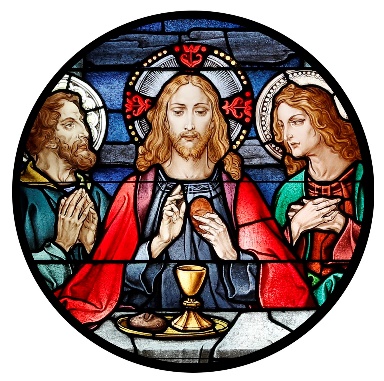 4500 Jackson Blvd.Rapid City, SD 57702-4972Phone: (605) 342-3336Fax: (605) 341-5668bsc@blessedsacramentchurch.orgBLESSED SACRAMENT PASTORAL COUNCIL MEETING MINUTES2/10/2022, 6:30 PM, Parish OfficeCall to Order: David DiMaria called the meeting to order at 6:30pm Present: Father Collins Igwilo, Deacon Greg Palmer, David DiMaria, Tim Callahan, Bill Colson, Jon Schaak, Greg Forstner, Dave Raml, Justin Wermers, and Katie Wermers.Approval of minutes: The minutes of the board meeting conducted on January 13, 2022 were presented. A motion to approve the minutes as presented by Tim Callahan and seconded by Justin Wermers. Motion carried.Presentation of Reports:President’s ReportRenovation – Grotto/StatuesAt January meeting, the renovation liaison presented the preliminary proposal for the grotto and statuesTim Callahan made a motion that the Pastoral Council is in agreement with and supports the plan. Dave Raml seconded the motion and it passed unanimously.Discussion on Parishioner feedbackWhy are people leavingLength of Homilies, MassMusicWhat is the process to select Pastoral Council membersAdd something to website- process and applicationSynod on Synodality QuestionsDavid DiMaria presented questions to council members. Review and answer for next meetingLiaison ReportsYouth – Katie WermersNothing to reportHispanic – Jaimie MunozNot in attendanceRenovation – Bill ColsonChoir window on order and should be installed by end of Feb/beginning of MarchReviewed parishioner feedback from SundayInvited council members to sit in on next Renovation Committee meeting if interestedAdult Faith Formation – Bill ColsonBible Timeline has about 60 participantsBeloved Married Couples only a couple of couplesParish Festival – Dave RamlDate for 2022 festival is Saturday August 13Knights of Columbus – David DiMariaKnight of Wine is coming up on February 25thPancake Breakfast this Sunday 2/13 Donut Day is the 4th Sunday of the monthOld BusinessNursery – Speaker/TV Who can turn it on? Sometimes the door is lockedTim Callahan said that he would do it as he is sacristan for 7am MassMeeting Adjourned at 8:00pm